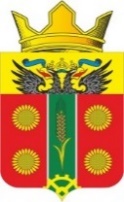 В соответствии с постановлением администрации Истоминского сельского поселения от 22.10.2018 № 233 «Об утверждении Перечня муниципальных программ Истоминского сельского поселения», постановлением администрации Истоминского сельского поселения от 09.06.2022 № 135 «Об утверждении Порядка разработки, реализации и оценки эффективности муниципальных программ Истоминского сельского поселения»Утвердить отчёт об исполнении плана реализации муниципальной программы Истоминского сельского поселения «Обеспечение общественного порядка и противодействие преступности» по итогам 1 полугодия 2022 года согласно приложению к настоящему распоряжению. Настоящее распоряжение вступает в силу со дня его официального опубликования.Настоящее распоряжение подлежит размещению на официальном сайте поселения, и опубликованию в периодическом печатном издании Истоминского сельского поселения «Вестник».Контроль за выполнением настоящего постановления возложить на заместителя Администрации Истоминского сельского поселения Аракелян И.С.Глава АдминистрацииИстоминского сельского поселения                                                Д.А. КудовбаПостановление вносит                                                                                                                                          Главный специалист Администрации                                                                                                                 Приложение к распоряжению Администрации Истоминского сельского поселенияот 05.07.2022 №129*Отчет об исполнении плана реализации муниципальной программы: «Обеспечение общественного порядка и противодействие преступности» за отчетный период 1 полугодие 2022 года.Пояснительная информация к отчету об исполнении плана реализации муниципальной программы Истоминского сельского поселения «Обеспечение общественного порядка и противодействие преступности» на 2022 год по итогам 1 полугодия 2022 годаМуниципальная программа Истоминского сельского поселения «Обеспечение общественного порядка и противодействие преступности» (далее – муниципальная программа) утверждена постановлением Администрации Истоминского сельского поселения от 122.11.2018 года № 247 «Об утверждении муниципальной программы «Обеспечение общественного порядка и противодействие преступности» На реализацию муниципальной программы 2022 году предусмотрено 125,0 тыс. рублей, сводной бюджетной росписью – 125,0 тыс. рублей. Фактическое освоение средств по итогам 1 полугодия 2022 года составило 125,0 тыс. рублей или 100 процентов от предусмотренного сводной бюджетной росписью объема (в случае необходимости фактическое освоение средств можно отразить в разрезе соисполнителей и участников).	Муниципальная программа включает в себя следующие подпрограммы:подпрограмма 1 – «Противодействие коррупции» (далее – подпрограмма 1);подпрограмма 2 – «Профилактика экстремизма и терроризма» (далее – подпрограмма 2);подпрограмма 3 – «Комплексные меры противодействия злоупотреблению наркотиками и их незаконному обороту» (далее – подпрограмма 3);План реализации муниципальной программы на 2022 год утвержден распоряжением Администрации Истоминского сельского поселения от 28.12.2021 № 239 «Об утверждении плана реализации муниципальной программы «Обеспечение общественного порядка и противодействие преступности» на 2022 год»	На реализацию мероприятий подпрограммы 1 в 2022 году муниципальной программой предусмотрено 0,0 тыс. рублей, сводной бюджетной росписью – 0,0 тыс. рублей. Фактическое освоение средств по итогам 6 месяцев 2022 года составило 0,0 тыс. рублей или 0,0 процентов.	В рамках подпрограммы 1 в 2022 году предусмотрено 2 основных мероприятий. Завершение основных мероприятий запланировано на конец года, они будут выполнены по итогам года и возможные риски, проблемы при их выполнении не выявлены.	Проводилась антикоррупционная экспертиза нормативных актов Администрации Истоминского сельского поселения посредством сайта администрации https://истоминская-администрация.рф/antikorruptsionnaya-ekspertiza в количестве 100 шт.	Муниципальные служащие Администрации Истоминского сельского поселения сдали справки о доходах, расходах, об имуществе и обязательствах имущественного характера, в количестве 8 шт., случаев несоблюдения должностными лицами антикоррупционных норм, не выявлено.	Достижение целей и задач подпрограммы 2 оценивается на основании 2 контрольных событий.	По итогам 1 полугодия 2022 года достигнуты 2 контрольных события. Информирование населения о деятельности Администрации Истоминского сельского поселения посредством сайта администрации https://истоминская-администрация.рф/index.php На сайте и в печатном издании размещено 140 публикаций. (контрольное событие 1.3);Деятельность сотрудников Администрации Истоминского сельского поселения освящается через сайт Администрации Истоминского сельского поселения https://истоминская-администрация.рф/index.php Размещено на сайте сведения о доходах в количестве 8 шт. (контрольное событие 1.4);На реализацию мероприятий подпрограммы 2 в 2022 году муниципальной программой предусмотрено 125,0 тыс. рублей, сводной бюджетной росписью – 125,0 тыс. рублей. Фактическое освоение средств по итогам 9 месяцев 2022 года составило 125,0 тыс. рублей или 100 процентов.В рамках подпрограммы 2 в 2022 году предусмотрено 2 основных мероприятий. Завершение основных мероприятий запланировано на конец года, они будут выполнены по итогам года и возможные риски, проблемы при их выполнении не выявлены.	Размещены тематические материалы в учреждениях Истоминского сельского поселения направленных на информирование населения о безопасном поведении в экстремальных ситуациях на 4 стендах подведомственных учреждений, проведено 8 мероприятий по профилактике охраны общественного порядка и 2 мероприятия на укрепление межнациональный отношений	Заключен договор от 21 марта 2022г. № 23/22 на оказание услуг по техническому обслуживанию системы тревожной сигнализации и контракт № 1841-АК об оказании услуг по оперативному реагированию на сообщения о срабатывании комплекса технических средств «тревожной» сигнализации на объектах, подключенных к ПЦО ФГКУ «УВО ВНГ России по Ростовской области».	Достижение целей и задач подпрограммы 2 оценивается на основании 2 контрольных событий.	По итогам 1 полугодия 2022 года достигнуты 2 контрольных события. Проведено 8 мероприятия связанных с противодействием терроризму, https://kultura-isp.ru/sdk-pos-dorozhnyj (контрольное событие 2.3);Заключены договора на охрану: от 01.01.2022 г. №1, от 28.03.2022 № 2022.362836 (контрольное событие 2.4);В ходе анализа исполнения плана реализации муниципальной программы не установлено несоблюдение сроков исполнения основных мероприятий и контрольных событий.Глава Администрации                                       Истоминского сельского поселения                                               Д. А. КудовбаАДМИНИСТРАЦИЯ ИСТОМИНСКОГО СЕЛЬСКОГО ПОСЕЛЕНИЯАКСАЙСКОГО РАЙОНА РОСТОВСКОЙ ОБЛАСТИРАСПОРЯЖЕНИЕ05.07.2022                                 х. Островского                                           №129Об утверждении отчета о реализации   плана муниципальной программы «Обеспечение общественного порядка и противодействие преступности» По итогам 1 полугодия 2022 года№п/пНаименования основного мероприятия, мероприятия ведомственной целевой программы, контрольного события программыОтветственный исполнитель, соисполнитель, участник (должность/ФИО)Результат реализации (краткое описание)Фактическая дата начала реализацииФактическая дата окончания реализации, наступления контрольного событияРасходы бюджета поселения на реализацию муниципальной программы, тыс. руб.Расходы бюджета поселения на реализацию муниципальной программы, тыс. руб.Расходы бюджета поселения на реализацию муниципальной программы, тыс. руб.Объем неосвоенных средств, причины их не освоения№п/пНаименования основного мероприятия, мероприятия ведомственной целевой программы, контрольного события программыОтветственный исполнитель, соисполнитель, участник (должность/ФИО)Результат реализации (краткое описание)Фактическая дата начала реализацииПредусмотрено муниципальной программойПредусмотрено сводной бюджетной росписьюФакт на отчетную датуОбъем неосвоенных средств, причины их не освоения123456789101.Подпрограмма «Противодействие коррупции»Подпрограмма «Противодействие коррупции»Подпрограмма «Противодействие коррупции»Подпрограмма «Противодействие коррупции»Подпрограмма «Противодействие коррупции»Подпрограмма «Противодействие коррупции»Подпрограмма «Противодействие коррупции»Подпрограмма «Противодействие коррупции»Подпрограмма «Противодействие коррупции»1.1Основное мероприятие 1.1. Совершенствование правового и организационного обеспечения реализации антикоррупционных мерЗаместитель главы Администрации Истоминского сельского поселенияГлавный специалист АдминистрацииПроводилась антикоррупционная экспертиза нормативных актов Администрации Истоминского сельского поселения посредством сайта администрации https://истоминская-администрация.рф/antikorruptsionnaya-ekspertiza в количестве 100 шт.01.01.2022 31.12. 20220,00,00,00,01.2Основное мероприятие 1.2Обеспечение соблюдения лицами, замещающими отдельные муниципальные должности Администрации Истоминского сельского поселения (далее – должностные лица) антикоррупционных норм, в том числе организация профессионального развития муниципальных служащих Администрации Истоминского сельского поселения (далее – муниципальные служащие) в области противодействия коррупции, в том числе их обучение по дополнительным профессиональным программам в области противодействия коррупцииЗаместитель главы Администрации Истоминского сельского поселения, главный специалист Администрации директор МБУК ИСП «Дорожный СДК»Муниципальные служащие Администрации Истоминского сельского поселения сдали справки о доходах, расходах, об имуществе и обязательствах имущественного характера, в количестве 8 шт., случаев несоблюдения должностными лицами антикоррупционных норм, не выявлено.01.01.2021  31.12. 20210,00,0 0,00,01.3.Контрольные события подпрограммы опубликование материалов в печатном издании «Вестник» и на официальном сайте Администрации Истоминского сельского поселения в сфере противодействия коррупцииЗаместитель главы Администрации Истоминского сельского поселенияГлавный специалистИнформирование населения о деятельности Администрации Истоминского сельского поселения посредством сайта администрации https://истоминская-администрация.рф/index.phpНа сайте и в печатном издании размещено 140 публикаций.01.01.202231.12. 20220,00,00,00,01.4.Контрольные события подпрограммы обеспечение прозрачности деятельности органов местного самоуправления Истоминского сельского поселенияЗаместитель главы Администрации Истоминского сельского поселенияГлавный специалистДеятельность сотрудников Администрации Истоминского сельского поселения освящается через сайт Администрации Истоминского сельского поселения https://истоминская-администрация.рф/index.php Размещено на сайте сведения о доходах в количестве 8 шт.01.01.202231.12. 20220,00,00,00,0II. Подпрограмма «Профилактика экстремизма и терроризма»II. Подпрограмма «Профилактика экстремизма и терроризма»II. Подпрограмма «Профилактика экстремизма и терроризма»II. Подпрограмма «Профилактика экстремизма и терроризма»II. Подпрограмма «Профилактика экстремизма и терроризма»II. Подпрограмма «Профилактика экстремизма и терроризма»II. Подпрограмма «Профилактика экстремизма и терроризма»II. Подпрограмма «Профилактика экстремизма и терроризма»II. Подпрограмма «Профилактика экстремизма и терроризма»II. Подпрограмма «Профилактика экстремизма и терроризма»2.1Основное мероприятие 2.1. Информационно-пропагандистское противодействие экстремизму и терроризмуЗаместитель главы Администрации Истоминского сельского поселения, главный специалист Администрации директор МБУК ИСП «Дорожный СДК»Размещены тематические материалы в учреждениях Истоминского сельского поселения направленных на информирование населения о безопасном поведении в экстремальных ситуациях на 4 стендах подведомственных учреждений, проведено 8 мероприятий по профилактике охраны общественного порядка и 2 мероприятия на укрепление межнациональный отношений https://kultura-isp.ru/sdk-pos-dorozhnyj01.01.2022  31.12. 20220.00,00,00,02.2.Основное мероприятие 2.2. Основное мероприятие антитеррористическая защищенность объектовАдминистрации Истоминского сельского поселения, главный специалист Администрации директор МБУК ИСП «Дорожный СДК»Заключен договор от 21 марта 2022г. № 23/22 на оказание услуг по техническому обслуживанию системы тревожной сигнализации и контракт № 1841-АК об оказании услуг по оперативному реагированию на сообщения о срабатывании комплекса технических средств «тревожной» сигнализации на объектах, подключенных к ПЦО ФГКУ «УВО ВНГ России по Ростовской области»01.01.2022  31.12. 2022125,00,0125,00,02.3.Контрольные событие проведение профилактических и обучающих мероприятий, связанных с противодействием терроризму,Заместитель главы Администрации Истоминского сельского поселения, главный специалист Администрации директор МБУК ИСП «Дорожный СДК»Проведено 8 мероприятия связанных с противодействием терроризму, https://kultura-isp.ru/sdk-pos-dorozhnyj01.01.2022  31.12. 20220,00,00,00,02.4.Контрольные событие заключение договора для охраны объектаЗаместитель главы Администрации Истоминского сельского поселения, главный специалист Администрации директор МБУК ИСП «Дорожный СДК»Заключены договора на охрану : от 01.01.2022 г. №1, от 28.03.2022 № 2022.36283601.01.2022  31.12. 20220,00,00,00,03.III. Подпрограмма «Комплексные меры противодействия злоупотреблению наркотиками и их незаконному обороту»III. Подпрограмма «Комплексные меры противодействия злоупотреблению наркотиками и их незаконному обороту»III. Подпрограмма «Комплексные меры противодействия злоупотреблению наркотиками и их незаконному обороту»III. Подпрограмма «Комплексные меры противодействия злоупотреблению наркотиками и их незаконному обороту»III. Подпрограмма «Комплексные меры противодействия злоупотреблению наркотиками и их незаконному обороту»III. Подпрограмма «Комплексные меры противодействия злоупотреблению наркотиками и их незаконному обороту»III. Подпрограмма «Комплексные меры противодействия злоупотреблению наркотиками и их незаконному обороту»III. Подпрограмма «Комплексные меры противодействия злоупотреблению наркотиками и их незаконному обороту»III. Подпрограмма «Комплексные меры противодействия злоупотреблению наркотиками и их незаконному обороту»3.1Основное мероприятие 3.1. Организация и проведение информационно-пропагандистских, спортивных и культурно-массовых мероприятий, направленных на профилактику наркомании, алкоголизма и табакокурения;Заместитель главы Администрации Истоминского сельского поселения, главный специалист Администрации директор МБУК ИСП «Дорожный СДК»Проведено 5 мероприятий направленных на профилактику наркомании, алкоголизма и табакокурения https://kultura-isp.ru/sdk-pos-dorozhnyj01.01.202231.12. 20220,0 0,00,00,03.2.Контрольные событие правовое просвещения и правовое информирование населения, доводить до сведения граждан и организаций информацию, направленную на профилактику наркоманииЗаместитель главы Администрации Истоминского сельского поселения, главный специалист Администрации директор МБУК ИСП «Дорожный СДК» Размещено на сайте 5 мероприятий направленных на профилактику наркомании, алкоголизма и табакокурения https://kultura-isp.ru/sdk-pos-dorozhnyj01.01.202231.12. 20220,00,00,00,03.3Итого по муниципальной программе Истоминского сельского поселения «Обеспечение общественного порядка и противодействие преступности»Заместитель главы Администрации Истоминского сельского поселения, главный специалист Администрации директор МБУК ИСП «Дорожный СДК»Х01.01.202231.12. 2022125,00,0125,00,0